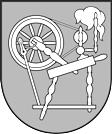 LATVIJAS REPUBLIKA VECPIEBALGAS NOVADA PAŠVALDĪBAReģ. Nr. 90000057259, Alauksta iela 4, Vecpiebalga, Vecpiebalgas pagasts, Vecpiebalgas novads, LV – 4122 tālr.641 07279,  64161969, vecpiebalga@vecpiebalga.lv, www.vecpiebalga.lvDOMES ĀRKĀRTAS SĒDES PROTOKOLSVecpiebalgas novada Vecpiebalgas pagastā2017.gada 11.septembrī							                          Nr.18                     Sēde sasaukta plkst.1530Sēdi atklāj plkst.1530Darba kārtībā:Par  līdzekļu piešķiršanu vētras radīto seku likvidēšanai.Par  nedzīvojamās telpas   ēkā „Pils” Dzērbenē, Dzērbenes pagastā, Vecpiebalgas novadā,  kadastra apzīmējums 4250 007 0176 001, nodošanu nomā.Sēdi vada – novada domes priekšsēdētājs Indriķis PUTNIŅŠSēdi protokolē – pašvaldības administratore Iveta ĢĒRMANESēdē piedalās:Deputāti – Arita ANDERSONE                  Edgars BĒRZKALNS                  Lelde BURDAJA                  Agnese CAUNĪTE-BĒRZIŅA                  Edžus ĶAUKULIS                  Viesturs MELBĀRDIS                  Inese NAVRA                  Indriķis PUTNIŅŠ                  Ilona RADZIŅAIzpilddirektora p.i. Gita JANŠEVICANekustamā īpašuma speciāliste Benita ZVEJNIECESēdes norise tiek fiksēta audioierakstā.1.Par  līdzekļu piešķiršanu vētras radīto seku likvidēšanaiZiņo G.Janševica, debatēs piedalās E.Bērzkalns, I.Radziņa, V.Melbārdis, L.Burdaja, I.Putniņš	2017.gada 12.augustā Vecpiebalgas novadā plosījās dabas stihija- vētra. Tika nodarīti ievērojami postījumi - sabojāti ēku jumti, nogāzti koki pie ēkām, uz ēkām, uz ceļiem un kapsētās. Tika izskaloti ceļi. Šie vētras postījumi tika likvidēti ar pagastu komunālo nodaļu darbinieku palīdzību par ikdienas darbiem plānotajiem budžeta līdzekļiem.No pašvaldības īpašumiem vētras laikā bojājumi tika nodarīti sociālajai mājai „Norkalni 2” Vecpiebalgas pagastā, Vecpiebalgas novadā. Ēkai tika  norauts jumts 185 kvadrātmetru platībā, kas sastāda 42% no kopējā apjoma. Būvinženieris pašvaldībai iesaka veikt jumta pārbūvi, iestrādājot papildus siltumizolācijas slāni, un pagarināt jumta karnīzi, lai aizsargātu sienas no atmosfēras nokrišņiem. Šo darbu koptāme sastāda 58809 euro. Tā kā šai ēkai vienkāršotās atjaunošanas ieceres dokumentācija bija izstrādāta 2016.gada 8.jūnijā un saskaņota būvvaldē ar akceptu nr. 136 Vec 2016.gada 11.jūlijā un apliecinājuma karte ir derīga līdz 2018.gada 10.jūlijam (būvvaldes vadītāja ieraksts), tad Vecpiebalgas novada pašvaldībai jāveic jumta remonts  nekavējoties. Likums par budžetu un finanšu vadību 12. panta 2.daļa nosaka, ka: ”(2) Kārtību, kādā ministrijas, citas centrālās valsts iestādes un pašvaldības sagatavo atsevišķā budžeta programmā “Līdzekļi neparedzētiem gadījumiem” paredzēto līdzekļu pieprasījumu, šā pieprasījuma izskatīšanas kārtību, līdzekļu piešķiršanas kritērijus, šo līdzekļu izlietojuma, uzskaites, kontroles un pārskatu sniegšanas kārtību, kā arī īpašus nosacījumus pašvaldībām reglamentē Ministru kabinets.Ministru kabineta 2009.gada 22.decembra noteikumi Nr.1644 “Kārtība, kādā pieprasa un izlieto budžeta programmas "Līdzekļi neparedzētiem gadījumiem" līdzekļus 4. punkts nosaka, ka pašvaldībām līdzekļus piešķir valsts pamatbudžeta apropriācijās neparedzētiem izdevumiem katastrofu, dabas stihiju un ugunsgrēku seku novēršanai, to radīto zaudējumu kompensēšanai pašvaldību īpašumā vai valdījumā esošajiem infrastruktūras objektiem, kā arī normatīvajos aktos noteiktajiem neparedzētiem gadījumiem. Savukārt 5.punkts nosaka, ka līdzekļus pieprasa ministrija vai cita centrālā valsts iestāde (turpmāk – ministrija), kurai valsts pamatbudžetā paredzēta apropriācija. Ministrijām, to padotības iestādēm, komersantiem un citām juridiskajām personām konkrētiem pasākumiem nepieciešamos līdzekļus pieprasa attiecīgās nozares ministrija. Pašvaldībai nepieciešamos līdzekļus pieprasa Vides aizsardzības un reģionālās attīstības ministrija. Noteikumu 7.punktā noteikts, ka  ministrija pieprasījumā vai tam pievienotajā dokumentā norāda līdzekļu izlietošanas mērķi, līdzekļu izlietotāja pilnu nosaukumu, līdzekļu nepieciešamības finansiālo pamatojumu, un 8. punktā noteikts, ka pašvaldība pieprasījumu elektroniskā veidā iesniedz Vides aizsardzības un reģionālās attīstības ministrijā, norādot šo noteikumu 7.punktā minēto informāciju.Savukārt 9.punktā noteikts, ka pašvaldība nodrošina līdzfinansējumu pieprasījumā minētajam objektam radīto zaudējumu novēršanai ne mazāk kā 30 procentu apmērā no objektam radīto zaudējumu apmēra, izņemot gadījumu, ja objekts ir sociālās aprūpes centrs, dienas aprūpes centrs, sociālā māja vai internātskola. Ja objekts ir apdrošināts, pašvaldības līdzfinansējumā ietilpst objekta apdrošināšanas prēmija attiecīgajam gadam. Lielu stihisku nelaimju gadījumā, ja radīto zaudējumu apmērs pārsniedz divus procentus no pašvaldības plānotajiem budžeta izdevumiem kārtējā gadā, Ministru kabinets var pieņemt lēmumu par citiem līdzekļu piešķiršanas nosacījumiem pašvaldībām.Pamatojoties uz Ministru kabineta noteikumu Nr.1644 „Kārtība, kādā pieprasa un izlieto budžeta programmas „Līdzekļi neparedzētiem gadījumiem” līdzekļus” 8.punktam, Vecpiebalgas novada pašvaldība ir pieprasījusi līdzekļus 24699.78 euro apmērā Vides aizsardzības un reģionālās attīstības ministrijai pašvaldībai piederošā īpašuma, sociālās mājas „Norkalni 2” Vecpiebalgā, Vecpiebalgas pagastā, Vecpiebalgas novadā, jumta seguma daļējai atjaunošanai. Visa jumta seguma nomaiņai, atbilstoši sertificēta būvinženiera Denisa Dergunova (sertifikāts Nr.20-4142) izstrādātai tāmei (atzinumam), ir nepieciešami papildus finanšu līdzekļi EUR 34109,22 apmērā. Tādējādi nepieciešams lemt par pašvaldības finanšu līdzekļu piešķiršanu no  budžeta līdzekļiem EUR  34109.22  apmērā jeb 58 % no kopējiem jumta seguma nomaiņas izdevumiem.Pamatojoties uz minēto un vadoties no likuma ”Par pašvaldībām 14.panta 2.daļas 2.punktu, 3.punktu,15.panta 1.daļas 7.punktu, 21.panta 1.dalas 2.punktu, 27.punktu, likuma „Par pašvaldību budžetiem” 30.pantu, atklāti balsojot: PAR – I.Radziņa, V.Melbārdis, L.Burdaja, A.Andersone, A.Caunīte-Bērziņa, E.Ķaukulis, E.Bērzkalns, I.Navra, I.Putniņš, PRET - nav,  ATTURAS - nav,Vecpiebalgas novada dome nolemj:Pieņemt zināšanai, ka dabas stihijas dēļ ārkārtas situācija ir sociālajai mājai „Norkalni 2” Vecpiebalgas pagastā, Vecpiebalgas novadā.Veikt pilnībā jumta seguma nomaiņu sociālajai mājai Norkalni 2 Vecpiebalgas pagastā, Vecpiebalgas novadā.Vecpiebalgas novada domes Iepirkumu komisijai veikt tirgus izpēti sociālās mājas „Norkalni 2” Vecpiebalgā, Vecpiebalgas pagastā, Vecpiebalgas novadā, jumta seguma nomaiņai.Jumta remontdarbiem nepieciešamos izdevumus apmaksāt no Vecpiebalgas novada pamatbudžeta 2017.gadam plānotā atlikuma uz gada beigām un Vecpiebalgas pagasta komunālajai saimniecībai plānotajiem līdzekļiem, izmaiņas ietverot 2017.gada septembra budžeta grozījumos.Atbildīgā  persona  par  lēmuma  izpildi  Vecpiebalgas pagasta komunālās saimniecības vadītājs.Kontroli  par  lēmuma  izpildi  uzdot  Vecpiebalgas novada pašvaldības izpilddirektora pienākumu izpildītājam.2.Par  nedzīvojamās telpas   ēkā „Pils” Dzērbenē, Dzērbenes pagastā, Vecpiebalgas novadā,  kadastra apzīmējums 4250 007 0176 001, nodošanu nomāZiņo B.Zvejniece, debatēs piedalās E.Bērzkalns, V.Melbārdis, L.Burdaja, E.Ķaukulis, I.Putniņš 	Vecpiebalgas novada pašvaldībā 28.08.2017. saņemts I. P., adrese „dzēsts”,  iesniegums, kurā lūgts izskatīt iespēju iznomāt pašvaldībai piederošās telpas nedzīvojamā ēkā „Pils”, kadastra apz. 4250 007 0176 001, Dzērbenē, Dzērbenes pagastā, Vecpiebalgas novadā, internetveikala - darbnīcas izvietošanai un tūrisma pakalpojumu sniegšanai.Pamatojoties uz likuma „Par pašvaldībām" 14.panta otrās daļas 3.punktu, kas nosaka, ka, lai izpildītu savas funkcijas, pašvaldībām likumā noteiktajā kārtībā ir pienākums, racionāli un lietderīgi apsaimniekot pašvaldības kustamo un nekustamo mantu, 2010.gada 8.jūnija Ministru kabineta noteikumu Nr.515 "Noteikumi par valsts un pašvaldību mantas iznomāšanas kārtību, nomas maksas noteikšanas metodiku un nomas līguma tipveida nosacījumiem" 7.punktu, kas nosaka, ka lēmumu par nomas objekta nodošanu iznomāšanai pieņem iznomātājs, 11.punktu, kas nosaka, ka nomas objekta iznomātājs pieņem lēmumu par piemērojamo izsoles veidu, kā arī apstiprina publicējamo informāciju par nomas objektu, 22.punktu, kas nosaka, ka izsoli organizē iznomātāja izveidota komisija, kurā ir ne mazāk kā trīs locekļi, atklāti balsojot: PAR – I.Radziņa, V.Melbārdis, L.Burdaja, A.Andersone, A.Caunīte-Bērziņa, E.Ķaukulis, E.Bērzkalns, I.Navra, I.Putniņš, PRET - nav,  ATTURAS - nav,Vecpiebalgas novada dome nolemj:Nodot iznomāšanai nedzīvojamo telpu 26,0 m² kopplatībā ēkā „Pils” Dzērbenē, Dzērbenes pagastā, Vecpiebalgas novadā, ēkas  kadastra apzīmējums 4250 007 0176 001 . Apstiprināt nedzīvojamās telpas  nomas tiesību izsoles objektā „Pils” Dzērbenē, Dzērbenes pagastā, Vecpiebalgas novadā, 26,0 m² platībā, kadastra apzīmējums 4250 007 0176 001, publicējamo informāciju (1.pielikums), nomas tiesību izsoles noteikumus (2.pielikums) un nomas līguma projektu (3.pielikums).Uzdot nomas objekta izsoli organizēt komisijai:komisijas priekšsēdētājs: Guntars Zernis - Vecpiebalgas novada pašvaldības jurists;
komisijas locekļi:  Dace Caune- Dzērbenes pagasta pārvaldes vadītāja,
Viesturs Melbārdis – Dzērbenes pagasta komunālās saimniecības vadītājs.Uzdot Vecpiebalgas novada pašvaldības izpilddirektora pienākumu izpildītājam pēc nomas tiesību izsoles rezultātu paziņošanas un apstiprināšanas noslēgt nedzīvojamo telpu nomas līgumu.Sēdi slēdz plkst.1600Sēdi vadīja			:						I.PUTNIŅŠSēdi protokolēja:								I.ĢĒRMANE